Claire de Jager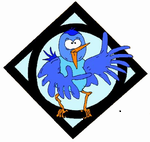 HAPPY FAMILY TOOLSwww.happyfamilytools.co.za   Facebook:  Happy Family ToolsEmotions for teachers to be aware of as kids return to schoolOur children returning to school may experience a number of different emotions as discussed in my talk. Below the emotions have been written out in bullet form for ease of reference.AnxietyFear of ‘something’ that will ‘get them’Having to leave home where they feel safeHaving to separate from their parents after having been with them for so longWorriedWorried they might get sickWorried family members or teachers might get sickSensory overload due to being in lockdown in a quiet home (blocking their ears, weeping, tantrums)DepressionChildren may not seem themselves. They may seem withdrawn or very quietOther children may appear very irritable which can be a sign of depression in childrenChildren may be depressed because of home circumstances during lockdown such as gender based violence, verbal conflict in the home, possible separation/divorceThey may have felt they were in the way and a nuisance the whole of lockdown while their parents with busy trying to work, homeschool and keep their homes togetherReliefGetting out of the houseGetting away from a stress-filled homeAble to interact and play with friends againBeing in a place they feel safeAngerAngry that they have to return to schoolAngry because of all the conflict in the homeAngry as a loved one is unwell and they can’t see themAngry that they haven’t seen grandparents for an extended period of timeAngry as they have felt disconnected in their homes with their parents being busy and distractedAngry because their world has chaged and they can’t understand whyNot understanding why they are being prevented from seeing loved ones and friendsAngry that they are at school while their parents/ some siblings are still at homeHitting other kids because that’s what they do at homeSadHaving lost family members to illnessHaving lost family through separation/divorceHaving said goodbye to people over the phoneNot understanding why they can’t see certain peopleIsolatingMay sit alone, not want to interact – just trying to readjust and get back in touch with lifeLack of self-awarenessParents doing things for them as its quicker – therefore reduced abilities/skillsNeeding to be reminded of their capabilitiesNeed space and time to redefine themselves as individuals as not having been apart from the family group for many monthsLack of respect for rulesLack of boundaries at homeExperienced hunger and eat food the moment it is placed before themTalking back Silent treatment – learnt it at homeFussy – busy parents having taken the easy way outWill lead to tantrum’ing at mealtimes or refusal to eatHow do I manage these behaviour’s in the classroom?Remind them regularly of the classroom rules so that they can familiarize themselves with them againWhen they do something wrong, ask them if they made a wrong decision and what decision they could have made. With the younger kid, show disappointment with your face, maybe shaking your head to emphasize it. Don’t jump into strict discipline as we don’t want school refusalEmphasize how happy you are to see them again. Many may not have felt valued at home with busy parentsRemind them how to use manners, don’t expect them to have rememberedHave a certain amount of flexibility in the class in order to give children the chance of readjusting to a routineTeach kids how to do butterfly hugs by facing their hands towards themselves and linking their thumbs to form a butterfly, and then move the wings (fingers) of the butterfly to resemble a hug. Tell the children that when they want a hug, they can do this sign and you will then do it back to them and that sometimes you will do I to them when you want a hug and they can do it back to you. Practice doing it in morning ringsSuperhero theme programs will work well and build courage (some downloadable ideas attached)Allow children to express their emotions but remind them that it need to be done appropriatelyUse humour as it takes the edge off anxiety and will help to bond the class together more quicklyHow to deal with loss of lifeWe can’t bring back people that have been lost, but we can allow children to talk about their loved ones, draw pictures or write letters (with your help) to their loved ones